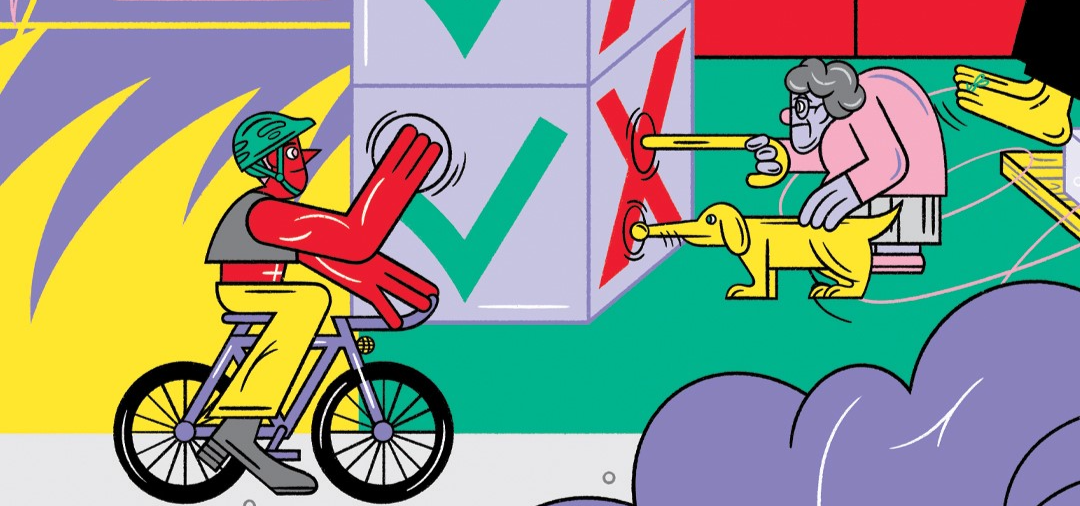 TitelID: #XXXXBasisdaten: OrganisationenSenWEB, abc, abcVerantwortliche*r:AbcStakeholder:Abc, abcFortschritt: In Planung – Entwurf – Begonnen – FertigAusgangslageKontext:Die Intention/Ziele: Intention Das ZieleEin Rahmenbedingungen: Die Transformatorische Fragestellungen Folgende Fragestellungen wurden im Verlauf von XY und XY festlegt:  Ein asdDiese Fragen sind als Netz relevanter Fragen zu verstehen, die miteinander zusammenhängenVorhaben Beschreibung: Vor dem UmsetzungDer  WerkzeugeAsdSonstigesOffene Fragen AsdCoderegeln AsdVerbindungen asd 